Aparaty kompaktowe rankingAparaty kompaktowe, które znalazły się w rankingu zostały wybrane według ścisłych reguł. Są jak najlepiej dopasowane do oczekiwań wszystkich miłośników fotografii.Chcesz kupić profesjonalny aparat fotograficzny w korzystnej cenie? Nie jest to proste zadanie, ponieważ w sklepach możemy znaleźć wiele różnorodnych modeli i nie wiadomo na który najlepiej się zdecydować. Aparaty kompaktowe posiadają swój ranking, dzięki któremu dowiesz się, który sprzęt będzie odpowiadał twoim potrzebom i oczekiwaniom.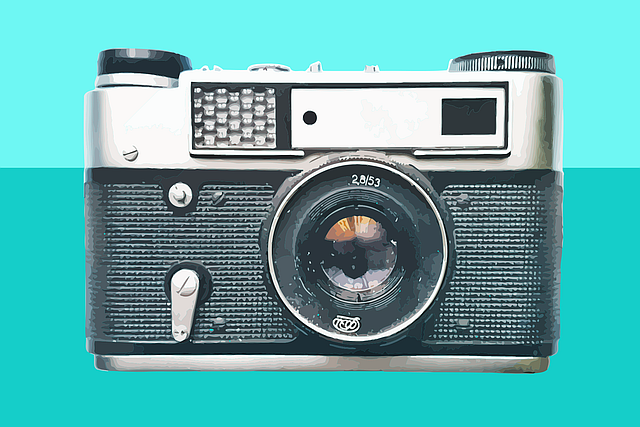 Aparaty kompaktowe ranking - który model będzie najlepszy?Jeśli zależy nam na aparacie dopasowanym do naszych wymagań, to przed zakupem sprawdźmy kilka ważnych kwestii. Po pierwsze zastanówmy się jaką kwotę chcemy przeznaczyć na sprzęt fotograficzne. Maksymalna cena aparatów kompaktowych w rankingu to kilka tysięcy złotych. Jednak w tym przypadku cena wcale nie odzwierciedla jakości danego modelu. Tańsze odpowiedniki również będą robić dobrej jakości zdjęcia. Wszystko zależy od naszych oczekiwań. Jeśli potrzebujemy aparatu do zapełnienia rodzinnego albumu lub uwiecznienia wspomnień podczas wycieczki, to najbardziej profesjonalny sprzęt nie jest nam potrzebny.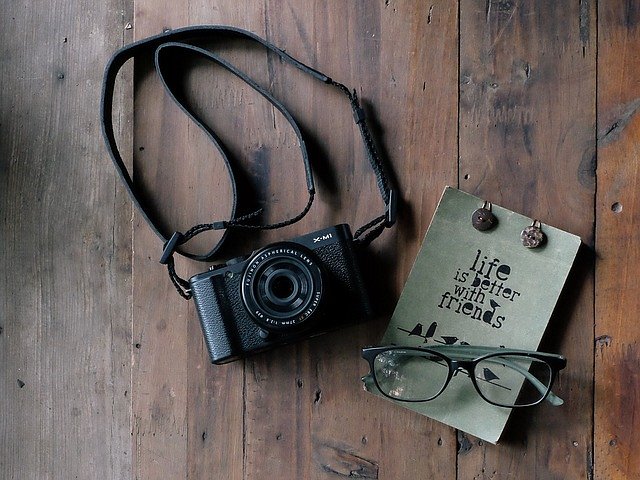 Dodatkowe zaletyAparaty kompaktowe zawarte w rankingu posiadają wiele dodatkowych funkcji, które mogą przydać się miłośnikom fotografii. Dzięki nim twoje zdjęcia będą profesjonalne, uda Ci się uchwycić wymarzoną ostrość oraz złapać wyczekiwany moment. Warto sprawdzić to zestawienia, aby dowiedzieć się jakie nowości możemy spotkać na rynku aparatów kompaktowych. 